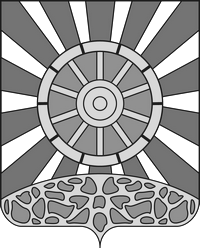 АДМИНИСТРАЦИЯ  УНИНСКОГО МУНИЦИПАЛЬНОГО ОКРУГА  КИРОВСКОЙ ОБЛАСТИ    ПОСТАНОВЛЕНИЕ21.03.2023                                                                                                    №  175пгт УниОб утверждении порядка и условий предоставления дополнительной меры социальной поддержки членов семей военнослужащих в виде обеспечения  твердым топливом   Во исполнение постановления Правительства Кировской области от 13.02.2023 № 66-П «Об утверждении методики распределения и правил предоставления иных межбюджетных трансфертов из областного бюджета местным бюджетам на возмещение расходов по оказанию дополнительной меры социальной поддержки для членов семей военнослужащих, связанной с обеспечением и доставкой твердого топлива, на 2023 год»,  в соответствии с постановлением администрации Унинского муниципального округа от 09.11.2022	№ 628 «О дополнительных мерах социальной поддержки  семей мобилизованных граждан», администрация Унинского муниципального округа ПОСТАНОВЛЯЕТ: 1. Утвердить Порядок и условия предоставления дополнительной меры социальной поддержки членов семей военнослужащих в виде обеспечения  твердым топливом, согласно приложению № 1.2.  Создать Комиссию по обеспечению твердым топливом членов семей военнослужащих, и утвердить ее состав согласно приложению № 2.3. Утвердить Положение о Комиссии по обеспечению твердым топливом членов семей военнослужащих согласно приложению № 3.4.  Настоящее постановление подлежит опубликованию в Информационном бюллетене органов местного самоуправления  Унинского муниципального округа  и размещению на официальном сайте Унинского муниципального округа.Приложение № 1УТВЕРЖДЕНЫпостановлением администрацииУнинского муниципального округаот 21.03.2023  № 175ПОРЯДОК И УСЛОВИЯпредоставления дополнительной меры социальной поддержки членов семей военнослужащих в виде обеспечения твердым топливом  1. Порядок и условия предоставления дополнительной меры социальной поддержки членов семей военнослужащих в виде обеспечения  твердым топливом  (далее – Порядок и условия) определяет механизм предоставления дополнительной меры социальной поддержки для проживающих на территории муниципального образования Унинский муниципальный округ Кировской области членов семей лиц, призванных в соответствии с Указом Президента Российской Федерации от 21.09.2022 № 647 «Об объявлении частичной мобилизации в Российской Федерации» на военную службу по мобилизации в Вооруженные Силы Российской Федерации, лиц, принимающих участие в специальной военной операции на территориях Украины, Донецкой Народной Республики, Луганской Народной Республики, Херсонской и Запорожской областей и заключивших не ранее 24.02.2022 контракт о прохождении военной службы в Вооруженных Силах Российской Федерации или контракт о добровольном содействии в выполнении задач, возложенных на Вооруженные Силы Российской Федерации, а также лиц, находящихся на военной службе (службе) в войсках национальной гвардии Российской Федерации и принимающих участие в специальной военной операции на территориях Украины, Донецкой Народной Республики, Луганской Народной Республики, Херсонской и Запорожской областей (далее - военнослужащие), в виде обеспечения и доставки твердого топлива (дров, разделанных в виде поленьев) однократно в 2023 году (далее – обеспечение твердым топливом) для целей отопления жилого помещения, расположенного на территории Унинского муниципального округа, в котором проживает (проживают) по месту жительства (месту пребывания) военнослужащий совместно с супругой (супругом) и (или) его несовершеннолетними детьми, родитель (родители) военнослужащего, в объеме 10 куб. метров на одно жилое помещение с печным отоплением.2. Получателями меры социальной поддержки в виде обеспечения твердым топливом являются:супруг (супруга) и (или) его несовершеннолетние дети, зарегистрированные по месту жительства или пребывания военнослужащего;родитель (родители) военнослужащего.3. Твердое топливо (дрова, разделанные в поленья) предоставляются в объеме 10 куб. метров на одно жилое помещение с печным отоплением, в том числе с автономной системой отопления, работающей на дровах. Печное отопление дровами должно быть основным способом обогрева жилого помещения.4. Мера социальной поддержки в виде обеспечения твердым топливом предоставляется по решению Комиссии по обеспечению твердым топливом членов семей военнослужащих (далее – Комиссия), оформленного протоколом Комиссии.5. Для обеспечения твердым топливом член семьи военнослужащего,  его представитель (законный представитель) (далее – заявитель) представляет путем личного обращения в управление делами администрации Унинского муниципального округа:5.1. Заявление о предоставлении меры социальной поддержки в виде обеспечения твердым топливом по форме согласно Приложению к настоящему Порядку и условиям.5.2. Документ (сведения), подтверждающий (подтверждающие) наличие родственных связей между заявителем и военнослужащим (свидетельство о рождении, об установлении отцовства, свидетельство о браке, иной документ, подтверждающий родство). 5.3. Документ (сведения), подтверждающий участие военнослужащего в специальной военной операции на территориях Украины, Донецкой Народной Республики, Луганской Народной Республики, Херсонской и Запорожской областей.5.4. Документы, подтверждающие регистрацию по месту жительства (пребывания) на территории Унинского муниципального округа;5.5. Копия решения суда об установлении факта проживания в определенном месте на территории  Унинского муниципального округа с отметкой о дате вступления его в законную силу (при наличии).5.6. Технический  паспорт (технический план) на домовладение, иной документ, подтверждающий наличие  печного отопления, в том числе автономной системы отопления, работающей на дровах, в качестве основного способа обогрева жилого помещения. В случае отсутствия соответствующих документов, факт печного отопления в качестве основного способа обогрева жилого помещения подтверждается актом комиссионного обследования. 6. Установление личности заявителя осуществляется в ходе личного приема посредством предъявления паспорта гражданина Российской Федерации либо иного документа, удостоверяющего личность, в соответствии с законодательством Российской Федерации.В соответствии с Федеральным законом от 27. 07.2006 № 152-ФЗ «О персональных данных» заявителем одновременно с заявлением представляется согласие на обработку персональных данных.Заявитель несет ответственность за достоверность и полноту сведений, указанных в заявлении, в соответствии с законодательством Российской Федерации.7. Полномочия представителя заявителя подтверждаются доверенностью, оформленной в порядке, установленном гражданским законодательством, полномочия законного представителя заявителя подтверждаются в соответствии с действующим законодательством.8. Документы регистрируются в установленном порядке секретарем Комиссии  в день их представления.9. При представлении копий документов заявителем лично предъявляются их оригиналы для обозрения.10. Основаниями для отказа в приеме документов на предоставление меры социальной поддержки в виде обеспечения твердым топливом являются:отсутствие места жительства (пребывания) на территории муниципального образования Унинский муниципальный округ Кировской области;представление документов, имеющих подчистки, приписки, зачеркнутые слова (цифры) и иные неоговоренные исправления, а также серьезные повреждения, которые не позволяют однозначно истолковать их содержание;представление не в полном объеме документов, указанных в пункте 5 настоящих Порядка и условий.11. Основаниями для отказа в предоставлении меры социальной поддержки в виде обеспечения твердым топливом являются:11.1. Документы, указанные в пункте 5 настоящих Порядка и условий, представлены не в полном объеме.11.2. Несоответствие заявителя условиям, установленным  постановлением администрации Унинского муниципального округа от 09.11.2022	№ 628 «О дополнительных мерах социальной поддержки  семей мобилизованных граждан».11.3. Отсутствие места жительства (пребывания) заявителя на территории муниципального образования Унинский муниципальный округ Кировской области.11.4. Предоставление заявителю меры социальной поддержки в виде обеспечения твердым топливом по месту жительства (в случае, если представлены документы на меру социальной поддержки в виде обеспечения твердым топливом по месту пребывания).11.5. В представленных документах выявлены недостоверная или искаженная информация, а также исправления, не заверенные в установленном порядке.12. Решение о предоставлении (об отказе в предоставлении) меры социальной поддержки в виде обеспечения твердым топливом принимается Комиссией по обеспечению твердым топливом членов семей военнослужащих в течение пяти рабочих дней со дня регистрации заявления со всеми необходимыми документами, указанными в пункте 5 настоящих Порядка и условий.В случае принятия Комиссией по обеспечению твердым топливом членов семей военнослужащих решения об отказе в предоставлении меры социальной поддержки в виде обеспечения твердым топливом заявителю направляется в письменной форме уведомление с указанием причин отказа в течение трех рабочих дней со дня принятия указанного решения. При устранении причин, послуживших основанием для отказа, документы для предоставления единовременной денежной выплаты могут быть вновь представлены в порядке, установленном настоящими Порядком и условиями.При принятии решения о предоставлении меры социальной поддержки в виде обеспечения твердым топливом (в том числе об отказе в ее предоставлении) Комиссия по обеспечению твердым топливом членов семей военнослужащих использует сведения, содержащиеся в единой государственной информационной системе социального обеспечения.13. Споры по вопросам предоставления меры социальной поддержки в виде обеспечения твердым топливом разрешаются в порядке, предусмотренном законодательством Российской Федерации._______________ЗАЯВЛЕНИЕЯ являюсь _________________________ (указать степень родства) гражданина _____________________________________________________________________(ф.и.о., дата рождения, адрес места регистрации), призванного в соответствии с Указом Президента Российской Федерации на 21.09.2022 № 647 «Об объявлении частичной мобилизации в Российской Федерации» на военную службу по мобилизации в Вооруженные Силы Российской Федерации;принимающего участие в специальной военной операции на территориях Украины, Донецкой Народной Республики, Луганской Народной Республики, Херсонской и Запорожской областей и заключившего не ранее 24.02.2022 контракт о прохождении военной службы в Вооруженных Силах Российской Федерации или контракт о добровольном содействии в выполнении задач, возложенных на Вооруженные Силы Российской Федерации; находящегося на военной службе (службе) в войсках национальной гвардии Российской Федерации и принимающих участие в специальной военной операции на территориях Украины, Донецкой Народной Республики, Луганской Народной Республики, Херсонской и Запорожской областей. (нужное выделить любым знаком)Прошу предоставить мне в соответствии с постановлением администрации Унинского муниципального округа от 31.10.2022 № 1559 «О дополнительной социальной поддержке членов семей отдельных категорий граждан» меру социальной поддержки в виде обеспечения и доставки твердого топлива (дров, разделанных в виде поленьев)  в объеме 10 куб.м. для печного отопления жилого помещения, расположенного по адресу:_________________________________________, в котором я проживаю.Настоящим заявлением подтверждаю, что проживаю в доме, имеющем печное отопление в качестве основного способа обогрева жилого помещения по адресу _______________________________________________________, и несу полную ответственность за предоставление недостоверных сведений о себе, членах моей семьи и имуществе.	В соответствии с Федеральным законом от 27.07.2006 № 152-ФЗ «О персональных данных» выражаю согласие на обработку своих персональных данных (сбор, систематизацию, накопление, хранение, уточнение (обновление, изменение), использование, распространение (в том числе передачу), обезличивание, блокирование) в целях предоставления меры социальной поддержки.Мне известно, что я могу отозвать свое согласие на обработку персональных данных путем подачи заявления в администрацию Унинского муниципального округа.О принятом решении прошу сообщить мне лично, почтой, электронной почтой (нужное подчеркнуть).Приложение:  1.	2.	3.Приложение № 2УТВЕРЖДЕНпостановлением администрацииУнинского муниципального округаот 21.03.2023  № 175 СОСТАВКомиссии по обеспечению твердым топливом                                      членов семей военнослужащих  _______________Приложение № 3УТВЕРЖДЕНОпостановлением администрацииУнинского муниципального округаот 21.03.2023 №175  ПОЛОЖЕНИЕ о Комиссии по обеспечению твердым топливом членов семей военнослужащих  1. Комиссия по обеспечению твердым топливом членов семей военнослужащих (далее - Комиссия) является коллегиальным органом по рассмотрению заявлений граждан о предоставлении меры социальной поддержки в виде обеспечения твердым топливом и принятию решений о предоставлении (об отказе в предоставлении) меры социальной поддержки в виде обеспечения твердым топливом.2. Состав Комиссии утверждается постановлением администрации Унинского муниципального округа.3. Функции Комиссии:3.1. Принятие решений о предоставлении (об отказе в предоставлении) меры социальной поддержки в виде обеспечения твердым топливом на основании представленного гражданином  пакета документов (сведений) в соответствии с п.п. 5-7 Порядка и условий предоставления дополнительной меры социальной поддержки членов семей военнослужащих в виде обеспечения  твердым топливом.3.2. Формирование реестра получателей меры социальной поддержки в виде обеспечения твердым топливом по форме согласно приложению № 2 к настоящему положению для заявки на поставку твердого топлива (дров, расколотых на поленья), направляемой в рамках муниципального контракта поставщику дров. 4. Формой работы Комиссии являются заседания, проводимые по мере необходимости. Члены комиссии принимают участие в заседаниях лично. Заседание Комиссии проводит председатель или его заместитель.5. Решения Комиссии принимаются большинством голосов присутствующих на заседании. При равенстве голосов решающим считается голос председательствующего на заседании комиссии.6. Решения Комиссии оформляются протоколом, который подписывается председателем (председательствующим) и секретарем комиссии.7. Заседание Комиссии считается правомочным, если на нем присутствует не менее 50 процентов от утвержденного состава._______________Приложениек Положению о Комиссии по обеспечению твердым топливом членов семей военнослужащих   Реестр получателей меры социальной поддержки в виде обеспечения твердым топливом для заявки на поставку твердого топлива, направляемой в рамках муниципального контракта поставщику дров________________Глава  Унинскогомуниципального округа                   Т.Ф. БоровиковаПриложение к Порядку и условиям                                                                           предоставления дополнительной  меры социальной поддержки членов семей военнослужащих  в виде обеспечения твердым                                                                             топливом  ФОРМАВ администрацию  Унинского муниципального округаОт_______________________________
__________________________________"___" ____________________ года рожденияпаспорт серии______ №______________, выдан ______________________________                                                     _______________________________________(каким органом, дата выдачи),СНИЛС __________________________________                                                       проживающего/зарегистрированного по адресу: _________________________________________________________________тел.	_____________ адрес электронной почты:         ___________________"___" ____________ 20__ г. ____________ (подпись) /___________________/ (расшифровка) Расписка-уведомление <*> Заявление и документы гражданина _______________________________________ Регистрационный номер заявления Принял специалист _____________________________________ (орган, принявший заявление) Принял специалист _____________________________________ (орган, принявший заявление) Принял специалист _____________________________________ (орган, принявший заявление) Регистрационный номер заявления Дата Ф.И.О. специалиста Подпись (линия отреза) Расписка-уведомление <*> Заявление и документы гражданина _______________________________________ Регистрационный номер заявления Принял специалист _____________________________________ (орган, принявший заявление) Принял специалист _____________________________________ (орган, принявший заявление) Принял специалист _____________________________________ (орган, принявший заявление) Регистрационный номер заявления Дата Ф.И.О. специалиста Подпись -------------------------------- <*> Заполняется специалистом. БОРОВИКОВАТатьяна Федоровна- глава Унинского муниципального округа,  председатель комиссииКЛЮКИНАТатьяна Петровна- управляющий делами администрации округа, заместитель председателя комиссииМЕРКУШЕВАЛариса Владимировна- главный специалист Территориального управления администрации округа, секретарь комиссииЧлены комиссии:АРАФАЛОВАЕлена Владимировна- начальник отдела бухгалтерского учета и отчетности администрации округаБЕЗНОСИКОВНиколай Борисович- заместитель главы администрации Унинского муниципального округаБЁРДОВАТатьяна Геннадьевна- начальник финансового управления администрации округа, заместитель председателя комиссииБУДИНАНадежда Анатольевна- начальник отдела закупок   администрации округаКОМАРОВАНаталья Николаевна- заведующий отделом по управлению муниципальной собственностью администрации округаКУЗНЕЦОВА Наталья Витальевна- заведующий отделом экономики и прогнозирования  администрации округаМАШКОВЦЕВИван Григорьевич-начальник Территориального управления администрации округаРОДЫГИНАТатьяна Владимировна- начальник Лесного отдела Унинского лесничества Министерства лесного хозяйства Кировской области (по согласованию)Nп/пДата поступления заявкиФИО получателя меры социальной поддержкиАдрес получателя меры социальной поддержкиФИО мобилизован-ного гражданинаДата,  номер решения комиссии  о предоставлении меры социальной поддержки